KATOLÍCKA UNIVERZITA V RUŽOMBERKU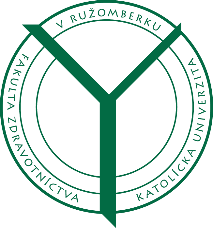 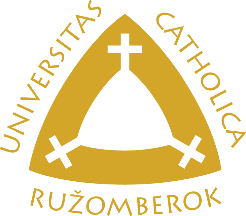 FAKULTA ZDRAVOTNÍCTVAPrihláška na vykonanie skúšky z vyučovania poskytovania prvej pomociabsolventa kurzu inštruktora prvej pomociPriezvisko, meno a titul: 	Dátum a miesto narodenia: 	Prihlasujem sa na skúšku z vyučovania poskytovania prvej pomoci.Vyhlasujem, že údaje uvedené v prihláške sú pravdivé.Dátum a miesto:						            								              vlastnoručný podpisV zmysle zákona  č. 18/2018 o ochrane osobných údajov a o zmene a doplnení niektorých zákonov a podľa nariadenia EÚ č. 2016/679 (ďalej len„GDPR“), čl. 6 ods. 1 písm. a, recitál 43, a iných, súhlasím so spracovaním a používaním mojich osobných údajov  na účely absolvovania školenia a vystavenia potvrdenia o absolvovaní  programu sústavného vzdelávania s názvom „KURZ INŠTRUKTORA PRVEJ POMOCI“. Beriem na vedomie, že údaje môžu spracovávať len oprávnené osoby, ktoré sú povinné dodržiavať ustanovenia v zmysle zákona č. 18/2018 o ochrane osobných údajov a o zmene a doplnení niektorých zákonov a podľa nariadenia EÚ č. 2016/679 („GDPR“) a že spracované údaje budú archivované po dobu v súlade s platnými právnymi predpismi.